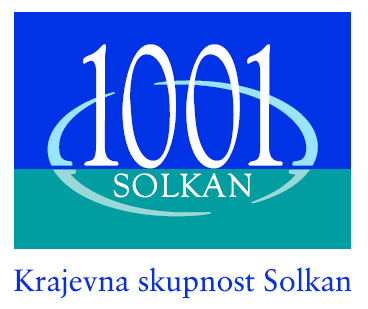 Številka:  900-1/22-15Datum:    05.11.2023Z A P I S N I K9. redne  seje Sveta   Krajevne skupnosti Solkan, ki je bila v četrtek, 26.oktobra 2023 v Domu KS Solkan, Trg J. Srebrniča 7, s pričetkom ob 18. uriSejo je vodila predsednica Ksenija Brumat.Na seji so bili prisotni: Branko Belingar, Ksenija Brumat, Tomaž Černe,   Dejan Makarovič,  Emil Bašin, David Podgornik, Vidojka Harej,  Andrejka Prijon, Jernej Vidmar Bašin in Boštjan Koršič.Neopravičeno odsoten  je Vasja Medvešček.D n e v n i   r e d :Pregled in potrditev zapisnika 8. redne sejePregled dela komisijObravnava prispele ponudbe na objavljeno namero o oddaji posl. prostora v najemSeznanitev s problematiko pogodbenih razmerij najemnikov grobov na pokopališču v SolkanuPobude krajanovPregled tekočih zadev z Mestno občino Nova GoricaRaznoAd1Pregleda se realizacijo sklepov iz prejšnje seje in se ugotovi naslednje:Za  pripravo proračuna Mestne občine Nova Gorica v letu 2024 in 2025 predsednica pove, da smo na Mestno občino Nova Gorica poslali okvirni predlog investicij v ohranjanje vrednosti nepremičnin v lasti Krajevne skupnosti Solkan: zamenjava dotrajanih oken, hidroizolacija Mizarskega muzeja, postavitev števcev za vodo na cesti IX.korpusa 46, prenova dotrajane razsvetljave v Domu KS, postavitev rampe za parkirišče ob Dom KS, postavitev informacijske table o Solkanu. Poudari, da so vrednosti in predlogi le okvirni, saj bodo spremembe ob rebalansih proračuna.Namera za oddajo poslovnega prostora na cesti IX. Korpusa 46 je bila oddana, med tem časom pa je bila oddana tudi namera za oddajo v najem za poslovni prostor v Domu KSKomunali  d d  je bila oddana naročilnica za obrez fige na  Ulici Borisa Kalina,. Tomaž Černe seznani prisotne, da do današnje seje še niso opravili dela.Tomaž Černe prisotne svetnike seznani o  sestanku Hortikulturne komisije na Mestni občini Nova Gorica. V javnem razpisu občina išče koncesionarja za urejanje zelenih površin. Pove tudi, da so pristojni na občini povedali, da  bodo uredili vse zelenje, ki posega preko pločnikov  na ceste. Prisotne seznani tudi, da so bili člani Hortikulturne komisije na ogledu v Solkanu, kjer so se odločili, da bodo odstranili bor in cedro pri spomeniku Padlim borcem ter tam uredili rastje. Za hrast pri marketu Mercator, ki nevarno visi na cesto in na katerega je Krajevna skupnost že opozorila Mestno občino z dopisom, so člani Hortikulturne komisije predlagali obrez.Tomaž Černe predlaga, da se do seje v februarju 2024 pregleda stanje po celotnem Solkanu in o tem obvesti Hortikulturno komisijo.Na Mestno občino je bil poslan dopis za postavitev košev za pasje odpadke, ki bi ga postavili na Karavlo. S strani Mestne občine Krajevna skupnost ni dobila odgovora, koši do današnje seje še niso postavljeni.Na pobudo sinhronizacije mestnega avtobusnega voznega reda z železniškim voznim redom   je Krajevna skupnost dobila odgovor s strani Mestne občine, da na območju železniške postaje mestni avtobus ne vozi, z novo ureditvijo območja ob železniški postaji v sklopu projekta EPK 2025 in z izgradnjo železniškega podhoda, se bo železniška postaja občutno približala centru mesta. Tako bo dostop možen peš ali pa z uporabo mestnih avtobusov, ki vozijo po Prvomajski ulici.Zapisnik 8. redne seje Sveta KS Solkan je soglasno potrjen.Ad2Pregled dela komisij:Komisija  za javno infrastrukturo in urbanizem:Dejan Makarovič pove, da je bil na pobudo krajana na ogledu pri bivši mesnici na c IX.korpusa, saj je bil krajan zaskrbljen zaradi odstranitve robnikov. Pove, da so izvajalci uredili klančino. Glede na gradbena dela po ulicah v Solkanu, ki jih izvaja Mestna občina Nova Gorica, so si svetniki enotni, da bi morala Mestna občina Nova Gorica   obvestiti Krajevno skupnost pred začetkom del.SKLEP:  Mestno občino Nova Gorica se ponovno zaprosi, da Krajevno skupnost obvezno tekoče obvešča o vseh delih, ki se bodo predvidoma v Solkanu.Komisija za socialne zadeve:V pripravi je srečanje starejših.Komisija za športno cono:Vezano delo na tekočo problematiko.Komisija za prireditve:Predsednica pove, da se je pogovorila z dirigentom  pihalnega orkestra, da na komemoraciji v Solkanu letos ne sodelujejo, jim je pa predlagala, da imajo v Solkanu nastop za Božični koncert ali pa naslednje leto samostojni koncert v Solkanu oziroma sodelovanje na krajevnem prazniku.Tomaž Černe je proti, da pihalni orkester ne nastopi na komemoraciji in pravi, da je tradicijo potrebno ohraniti, za naprej pa, da se je potrebno dogovoriti z vsemi svetniki. Pove še, da je potrebno take spremembe dati na glasovanje. Pri tem ga David Podgornik podpre.Andrejka Prijon podpre spremembo, da pihalni orkester ne nastopi, ampak da se komemoracija vseeno izvede. Poudari, da je važen način, kako, ampak to, da se ga obeleži primerno spominu. Vidojka Harej predstavi  predviden program komemoracije za 1. november. Komisija predlaga, da se k spomenikom položi cvetje.   Jernej Vidmar Bašin in Branko Belingar podpreta idejo Andrejke Prijon, da se  dan mrtvih obeleži na primerne način v duhu obeležitve dneva mrtvih in državnega praznika.SKLEP: : Z 9 glasovi za in enim vzdržanim svetniki potrdijo, da Vidojka Harej pripravi program za obeležitev  dneva mrtvih in državnega praznika, Branko Belingar pripravi podlago z glasbo. Za govornika na komemoraciji  se bodo svetniki med seboj naknadno dogovorili.Komisija za ekologijo:Emil Bašin pove, da je med tem časom od krajana prejel pripombo, da se na avtomobilu nabira rumen prah. Krajanu je poslal svoje podatke z namenom dodatnih informacij, vendar z njegove strani ni še dobil odgovora. Jernej Vidmar Bašin pove, da je veliko prašenja s strani Salonit Kamnoloma, posebno na vetrovne dni in da bi bilo potrebno Salonit Kamnolom o tem obvestiti. Branko Belingar doda, da je bilo pred leti veliko huje in da se vseeno stvari izboljšujejo. Tomaž Černe poudari, da dokler ne bodo začeli z novo tehniko močenja terena, ki so jo že pred leti tudi predstavili, je prašenje odvisno od vremena. Emil Bašin pove, da v Kamnolomu stalno močijo teren. Predsednica predlaga, naj krajani o tem problemu pisno obvestijo Krajevno skupnost, ki bo na podlagi pisne pripombe poslala dopis na Mestno občino Nova Gorica.Komisija za naravno in kulturno dediščino Solkana:Predlaga cikluse predavanj ali pogovorov s Solkanci – predavanje »Kuga na goriškem«, predavatelj Jernej Vidmar Bašin. Predsednica pojasni, kako je z oglaševanjem pri Krajevni skupnosti Solkan in brezplačnim oglaševanjem v časopisu, na radiu in podobno.  Predsednica predlaga, da se objava o predavanju da na oglasne deske v Krajevni skupnosti Solkan, na mojaobčina.si, na internetno stran, na radio Robin in preko drugih možnih brezplačnih medijev. SKLEP: Jernej Vidmar Bašin pripravi vabilo in pošlje osnutek na Krajevno skupnost in vsem svetnikom v vpogled, Krajevna skupnost poskrbi za brezplačno oglaševanje.Jernej Vidmar Bašin tudi pove, da so z g. Miranom Brumatom naredili film o Solkanskih izvirih, prikaz solkanske naravne kulturne dediščine. Pove, da so ga predstavili v Pevmi in je bil zelo lep odziv. Problem je, da je okolica strug potokov slabo urejena. Predlaga, da bi Krajevna skupnost dosegla, da bi se okolica potokov redno vzdrževala.  Tomaž Černe predlaga, da bi se na hortikulturno komisijo pri Mestni občini Nova Gorica podalo predlog tudi za izvajanje teh del. SKLEP: Jernej Vidmar Bašin pošlje Krajevni skupnosti dopis z navedeno problematiko, ki se ga posreduje odgovornim na Mestno občino Nova Gorica.Komisija za investicije:Priprava predloga proračuna za Mestno občino Nova Gorica za  leto 2024 in 2025.Ad3:Na objavljeno namero za oddajo v najem za poslovni prostor na cesti IX. korpusa 46 je dospela ena ponudba, ki ustreza objavljeni nameri.SKLEP: Prijavitelja se obvesti, da je izbran in pripravi postopke za sklenitev pogodbe.Ad4:Predsednica seznani svetnike o problemu pogodbenih razmerij najemnikov grobov na solkanskem pokopališču, ker Krajevna skupnost prejema vrnjene izdane račune za grobnine, ki jih sicer izdaja Mestna občina Nova Gorica. Največkrat je naveden razlog zavračanja s strani Pošte Slovenije, da je oseba preseljena, neznana, ni dvignil in podobno. SKLEP: Mestno občino Nova Gorica se pozove, da pripravi pravni predlog protokola za obveščanje neplačnikov najemnine grobov.  Seznam neplačnikov s številkami grobov se tudi javno objavi na ekranu na pokopališču. Glede na pripombe Župnijskega gospodarskega sveta, ki jih poda  Jernej Vidmar Bašin glede nezainteresiranosti Krajevne skupnosti pri prodaji dela zemljišča na solkanskem pokopališču predsednica pove, da so bile vse aktivnosti s strani Krajevne skupnosti izpolnjene. Sprejme se SKLEP: Jernej Vidmar Bašin obvesti župnijski gospodarski svet naj na Krajevno skupnost pošlje dopis z vsemi aktivnostmi, ki jih je Gospodarski župnijski svet opravil v zvezi s prodajo. Krajevna skupnost bo dodala svoj del opravljenih nalog v zvezi s tem in obvestila Mestno občino Nova Gorica.Ad5Pobude krajanov: parkirišče pred bifejem, ker je brezplačno parkiranje, avtomobile puščajo cel dan. Prosi za posredovanje o ureditvi časovne omejenosti parkiranja. Svetniki ugotavljajo, da je problem parkiranja, predvsem delovnih vozil, v Krajevni skupnosti zelo problematičen.SKLEP: Komisija za infrastrukturo in urbanizem sestavi dopis o problematiki parkiranja v Solkanu, ki jo bo Krajevna skupnost posredovala Mestni občini Nova Gorica.Krajan Krajevno skupnost seznani z dopisom, ki mu ga je poslal tudi na Mestno občino Nova Gorica o pobudi za odpravo tehnične napake pri izgradnji pločnika na delu c. IX. korpusa SKLEP: Pobudo krajana  Krajevna skupnost pošlje ponovno na Mestno občino Nova Gorica v reševanje.Krajan obvesti Krajevno skupnost o rumenem prahu na avtomobilu (obravnavano pod Ad2-Komisija za ekologijo)Krajan   obvesti Krajevno skupnost o odstranitvi robnikov (obravnavano pod Ad2 –Komisija za javno infrastrukturo in urbanizem). Gospodu Marjanu Jugu na Mestno občino Nova Gorica je bilo v zvezi s tem že poslano vprašanje, na katerega do današnje seje še ni odgovora.stanovalci bloka na Vojkovi ulici prosijo, da se ponovno zarišejo parkirna mesta.SKLEP: Na Mestno občino Nova Gorica Krajevna skupnost pošlje dopis, da se ta zahteva uredi..pobuda krajana, da se pri solkanskem marketu postavi koš za smeti. Tomaž Černe doda, da je tudi okrog eko otoka ob marketu čez vikend onesnaženo. Predlaga, da Krajevna skupnost na Mesno občino Nova Gorica poda pobudo, da se začnejo dogovarjat z Mercatorjem o higienskih razmerah okrog marketa v Solkanu.SKLEP: Tomaž Černe sestavi dopis, ki ga Krajevna skupnost pošlje na Mestno občino Nova Gorica.Ad6:Iz Mestne občine Nova Gorica je Krajevna skupnost dobila zahtevo, da pridobi informacije o lastnikih objekta, ker bi na streho Doma Krajevne skupnosti postavili sončno elektrarno. Svetniki so si enotni, da Krajevna skupnost za pridobivanje teh informacij ni pristojna, ker so za to pristojne službe pri Mestni občini oziroma projektanti.Glede pomanjkljive javne razsvetljave  po Solkanu (luči ne svetijo, javne razsvetljave ponekod ni in podobno) je bil na mestno občino poslan dopis, na katerega do seje ni odgovora. V zvezi z javno razsvetljavo je Krajevna skupnost prejela s strani podžupana Mestne občine Nova Gorica g. Marka Tribušona prošnjo, da preverimo kako je z javno razsvetljavo po Solkanu (ali se prižge prezgodaj, ali ugasne prepozno) in ga o teh lokacijah obvestimo.SKLEP: Podžupana se obvesti,  da krajani zaenkrat niso opazili nobenih nepravilnosti v zvezi s prižiganjem in ugašanjem javne razsvetljave.Ad7:izdaja naslednje številke časopisaSKLEP: Naslednja številka časopisa izide v mesecu januarju 2024. Urednico časopisa obvesti Tomaž Černe.lastnica prostorov bivše NKBM se je oglasila na Krajevni skupnosti in obvestila, da oddaja poslovne prostore v najem. Krajevna skupnost je Mestno občino Nova Gorica obvestila o zadevi, ker iščejo primeren prostor za preselitev Pošte v Solkanu. preurejena je velika sejna soba, ki bo namenjena različnim dogodkom. Predsednica predlaga, da se oblikuje nova cena za najem sejne sobe. SKLEP: Cena najema sejne sobe se s 1.1.2024 poviša in na 10 eur/ h + ddv vključno s čiščenjem. Cena najema na dan (8 ur) je 60 eur + ddv s čiščenjem.Župnija Nova Gorica je poslala dovoljenje za postavitev »kolonce«, predvidena otvoritev je 26. decembra.Sindikat strojevodij Slovenije se zanima za najem kotalkališča v Solkanu 8. junija 2024, Branko Belingar je kontaktna oseba s strani Krajevne skupnosti.Ponudba Cvetličarne Kofol za jesensko zasaditev rož v koritih pred Domom KS Solkan za Krajevno skupnost ni sprejemljiva.SKLEP: Boštjan Košič pridobi ponudbe za trajno zasaditev korit pred domom KS Solkan. Božični koncert v Solkanu SKLEP: Svetniki se z osmimi glasovi za in dvema vzdržanima strinjajo, da se božični koncert izvede predvidoma 26. decembra pred mašo. Dogodek se bo imenoval »Koncert ob prazniku svetega Štefana«. Prireditev ureja Komisija za prireditve in Andrejka Prijon.Branko Belingar predlaga, da se ponovno izvede poseko pri začetku Solkana, da se ponovno vidi Solkanski most. Predsednica predlaga, da se pogovori z  lastniki, da se je vegetacija že precej razrasla in da je potrebno zadevo urediti. Tomaž Černe predlaga, da bi to problematiko izpostavili na skupnem sestanku s SENG in družbo Salonit kamnolomi d.d. predvidoma po praznikih. Tajništvo pošlje ponudbo za poseko Tomažu Černetu, ki se bo udeležil sestanka. Svetniki se strinjajo.David Podgornik pove, da je glede strehe na kotalkališču še vedno na vezi z izvajalcem.David Podgornik svetnike seznani tudi, da bo na odgovor Mestne občine Nova Gorica glede podaljšanja omejitve hitrosti 30 km na uro po Solkanu Komisija za infrastrukturo in urbanizem pripravila predlog in se z odgovornimi iz Mestne občine Nova Gorica dogovori za sestanek.. Tomaž Černe predlaga anketo med krajani, kakšen krajevni praznik si v Solkanu želijo, anketa se bo objavila v Solkanskem časopisu, na internetni strani in na fb strani. SKLEP: Svetniki se strinjajo s predlogom. Anketo pripravijo člani Sveta krajevne skupnosti Andrejka Prijon pove o pogovoru z ravnateljem OŠ Solkan glede sodelovanja kraja z osnovno šolo.  Predstavi medgeneracijski dogodek, ki bo v petek, 27 oktobra 2023 v veliki sejni sobi v KS Solkan  s pogostitvijo. Dogodka se bo udeležil tudi podžupan Mestne občine Nova Gorica. Ideja dogodka je, da se pokaže ustvarjalnost starejših in medgeneracijsko sodelovanje. Jernej Vidmar Bašin pozdravi sodelovanje z osnovno šolo, saj bi predavanja lahko izvajali tudi v avli osnovne šole. Predsednica predstavi že naslednjo razstavo (v povezavi z RIRDS), otvoritev bo 10. novembra.V decembru sledi predavanje Jerneja Vidmarja Bašina. Predsednica tudi predlaga videonadzor velike sejne sobe v času za obiske odprtih razstav.Predsednica predlaga, da Vidojka Harej o vsakem dogodku oziroma razstavi, ki bo v Domu Krajevne skupnosti  napiše članek za časopis.Srečanje starejših: Vidojka Harej predstavi, da bi srečanje starejših izvedli konec novembra. Prireditev bi bila na karavli. Tomaž Černe predlaga, da se vabila pošlje po gospodinjstvih kot prejšnja leta . Andrejka Prijon predlaga, da naj se to srečanje zamakne v spomladanski čas, saj je premalo časa za organizacijo dogodka v novembru.  Predlaga, da se prijavnico na letno srečanje starejših občanov objavi v solkanskem časopisu.SKLEP: Svetniki se soglasno strinjajo s predlogom Andrejke Prijon, da se prednovoletno srečanje starejših nad osemdeset let premakne na spomladanski čas. Srečanje se preimenuje v »Letno srečanje starejših občanov«. Komisija za prireditve in Komisija za socialne zadeve do naslednje seje pripravita predlog o poteku srečanja. V času od pretekle seje je bilo izdanih 8 naročilnic:KURIVO GORICA d.d. – razno potrošno blago –letna naročilnicaDOMOPREMA.SI Ljubljana – vodila za veliko sejno soboFRANC GRUDEN S.P.- najem in postavitev odra za Krajevni praznikELVIS MURIĆ S.P. – izdelava golovCOBIT d.o.o. – letni najem storitev vzdrž. in čiš. kiosk naprave na pokopališčuKOMUNALA d.d.  – obrez figeOBI D.O.O. – laminat za posl.prostor na cesti IX. korpusa 46GRADBENIŠTVO RAJKO ĐEVIĆ S.P. –sanacija fasade in notranjega ometa na Miz. muzejuPodpisana ni bila nobena pogodba.Seja je bila zaključena ob 21.34
Po zvočnem posnetku zapisala:    Vilma Ninin                                                   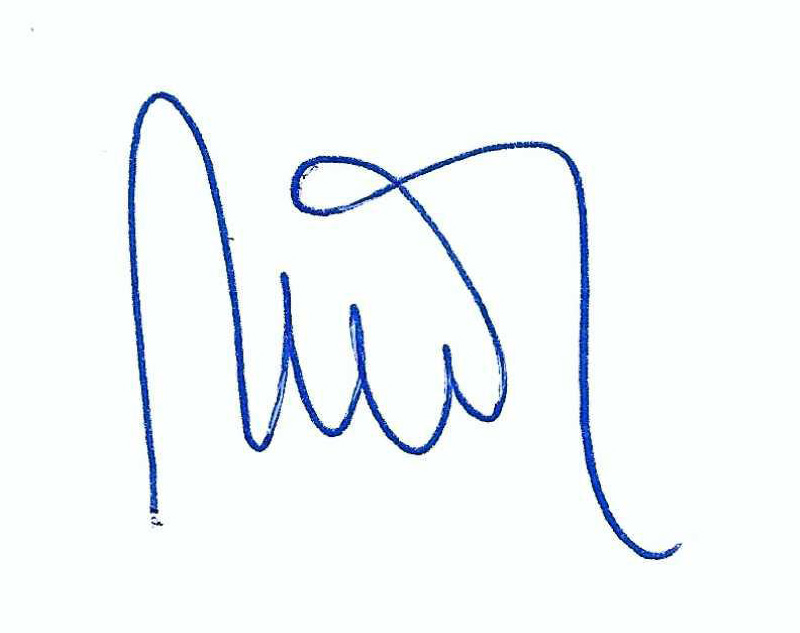                                                                                              Predsednica  Sveta KS Solkan                                                                                                          Ksenija Brumat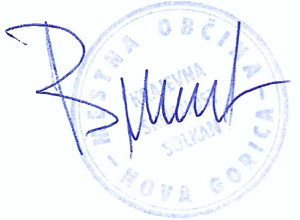 